V.úlohaCicavce v mojom okolí sa nachádzajú:Pes,mačka,diviak,jeleň,srnka,veverička,ježko,krtko,ovce,zajac poľní,prasiatko,kôňRozprávku som si prečítala :O Psíkovi a mačičke O PYŠNEJ NOČNEJ KOŠIEĽKEPostavy: Psík a Mačička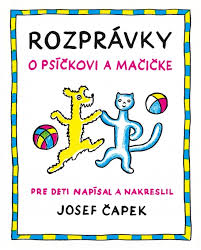 Výtvarná výchova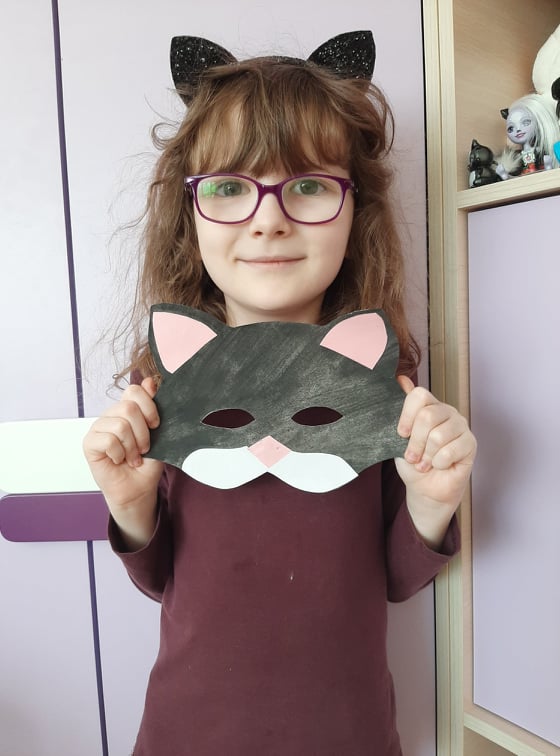 